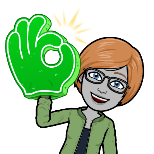 Za likovno umetnost v sredo si priskrbi:papirnati tulec od papirnatih brisačkstaro črno ali sivo očkovo nogavicočrno ali sivo volnoškatlo od jajcVRSTNI RED UR SI LAHKO PRILAGODIŠ. ŽELIM TI VELIKO ZDRAVJA IN USPEHA PRI POUKU NA DALJAVO.Za vsa dodatna pojasnila sem na voljo na e-naslovu: albina.gril@os-dobrna.siDatum: PET, 28. 1. 2022PREDMETDEJAVNOSTDODATNA NAVODILASLJMoja živalSDZ/55Sestavljem pareSDZ/53Delaj po navodilih.PREDMETDEJAVNOSTDODATNA NAVODILAMAT Ravne in krive črteSDZ/12, 13Delaj po navodilih .PREDMETDEJAVNOSTDODATNA NAVODILAŠPOGibanje na svežem zrakuPojdi na sveži zrak in se razgibaj.